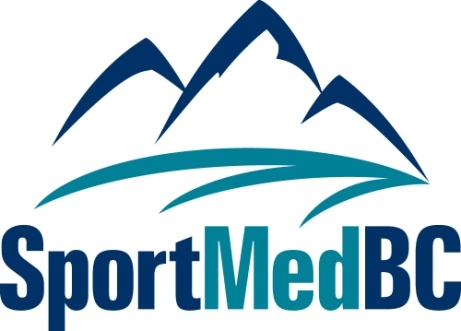 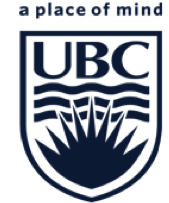 Seeking Participants forPrevention of Running-Related Injuries for the SportMedBC Vancouver Sun Run InTraining Program StudyWe want to know whether tailored online evidence-based running injury prevention advice is effective for preventing running injuries.  YOU could help!Who?Are you a participant of one of the running groups of the SportMedBC Vancouver Sun Run InTraining Program (LearnToRun10K, TunWalk10K, or Run10KStronger)?Do you want to learn more about the prevention of running injuries?Do you have access to a computer or tablet and personal email account?What?Fill out 7 online questionnaires and read online evidence-based tailored running injury prevention advice that is provided for you.Each questionnaire should take about 10 minutes to complete and the advice should take 5-10 minutes to read.For further information please go to https://is.gd/runninginjurystudyFor questions related to the study, please contact Heather Hollman @ h.hollman@alumni.ubc.ca or (604) 862-1051